  ( физкультурный  досуг  в  старшей, подготовительной  группе)Ц Е Л Ь : - расширить  представления  детей  об окружающем ( познакомить  с     образом  жизни  и  быта  индейцев, вспомнить названия  лекарственных  растений, диких  животных…);-  упражнять  в  основных  движениях: беге,  прыжках,  метании,  равновесии;- воспитывать  умение  действовать  в  команде  согласованно,  помогать,  выручать  друг  друга.ПРЕДВОРИТЕЛЬНАЯ    РАБОТА: - беседа  об  индейцах (откуда  такое  название,  где  живут, чему  поклоняются…)- особенности  быта(жилище,  лекарственные  растения,  следы  животных…)- чтение  книг,  рассматривание  иллюстраций.- придумывание  названия  племени,  своего  девиза;- спрятать на  участке  15 – 18  пластиковых  игрушек  ( для  охоты)Х О Д      И Г Р Ы : (дети,  одетые  в  детали  костюма,  с  раскрашенными  лицами  под  этническую  музыку  выходят  на  площадку. ) Появляется  ведущий –                                       Главный  Вождь: « Приветствую  вас – братья  индейцы!  Я – Великий  Вождь  Мантесума  союза  племён  Диких  Носорогов  и  Горных  орлов  собрал  вас  на  Большой  Совет,  чтобы  выяснить,  какое  племя  сильнее, какое  ловчее, какое  быстрее,  какое  хитрее!»Вождь: «Все  прибыли  на  Совет?»   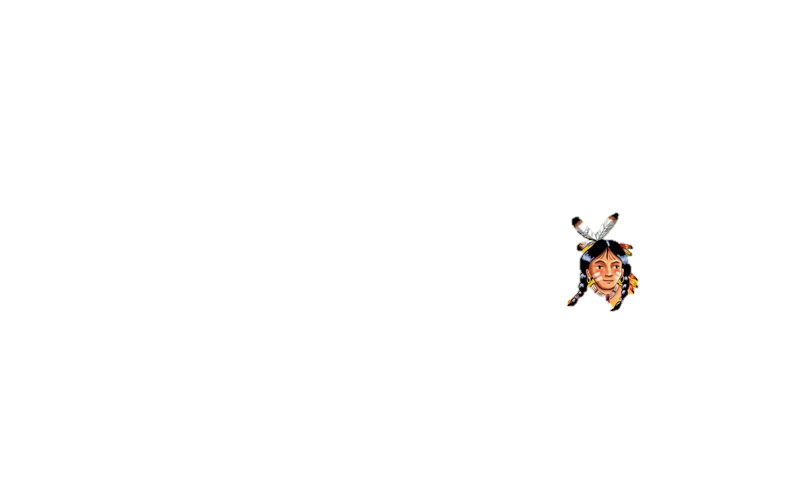   Дети: « Все!»                      Вождь: «Проверим!  Племя  Диких  Носорогов  …»                  Дети: « Здесь!    Мы – племя  Диких  Носорогов,                      от  нас  вы  уносите  ноги!Вождь : «  Племя  Горных  Орлов…»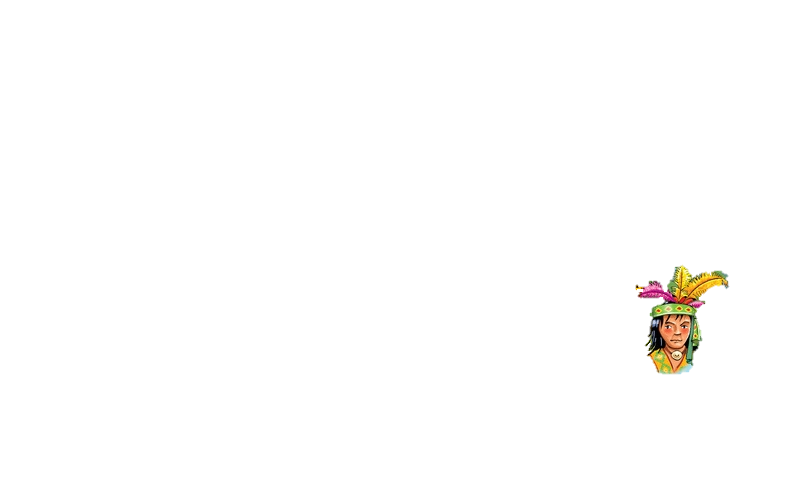 Дети : « Здесь!  Мы – племя  Горных                       Орлов  – и  больше  не  надо  слов!»Вождь : « Все  племена  собрались.  И  я – Великий  Вождь  Мантесума  объ-являю  Большую  Охоту !  Идите  и  поймайте  добычу. Поймайте  как  можно  больше,  но  до  условного  сигнала» 1. «БОЛЬШАЯ    ОХОТА» -( Дети  ищут  игрушки  животных  на  участке., по  сигналу  возвращаются  к  Вождю  и  отдают  их. Вождь  (пересчитывает  игрушки) « Слава  небесам!  Племена  не  останутся  голодными! Но  в  конкурсе  «Большая  охота»  победило  племя  … Они  награждаются  магическим  жетоном.  Племя,  собравшее  большее  количе –ство  жетонов  ,  будет  признано  сильнейшим  в  союзе  племён. Отпразднуем  охоту  весёлым  танцем!  (общий  танец  под  этническую муз.)Вождь : «  А  теперь  приготовьтесь  к  испытаниям  силы  и  ловкости!  Индейцы  умелые  охотники. Они  ловко,  точно  бросают  лассо  (а  что  такое  «лассо»  и  зачем  его  бросают?) Посмотрим,  ка  это  сделаете  вы!»2.  «ЛАССО» - на  поверхности  рукохода  закреплены  пластиковые  бутылки,  оформленные  под головы  животных  (  олень,  косуля,  медведь…) Вызывается  по  три  человека  от  команды .За  результативный  бросок  ребёнок  получает  магический  жетон  и  складывает  в  копилку  команды.Вождь : « Тому,  кто  с  заданием  справляется,                   Заслуженная  награда   полагается!»« Индейцы  живут  в  лесах  на  берегах  рек  и  часто  страдают  от  стихийных  бедствий.  Так  в  результате  проливных  дождей  река  вышла  из  берегов  и  затопила  деревню.  За  что  вы  прогневались,  о  Боги!»3.  «ПЕРЕПРАВА» - чтобы  спасти  домашнюю  утварь  от  потопа,  нужно  переправить всё  на  сухое  место.  Играет  вся  команда. Эстафета.Перед  стартом : « Кто  в  путь  отправиться  готов,                                  Пусть крикнет индейское  Хоп – Хоп!»    Команда,  выполнившая  задание  первой,  получает  магический  жетон.Вождь: « Чтобы  быть  удачливым  охотником,  нужно  уметь  читать  «книгу  леса».  Что  такое    «книга  леса»?  Умеете  ли  вы  читать  её?  Кто  на  вопросы  отвечать  готов Пусть  крикнет  индейское   «Хоп – хоп!»4. «ЧТЕНИЕ   «КНИГИ   ЛЕСА»  -   (УЗНАВАНИЕ  СЛЕДОВ  ЖИВОТНЫХ)   - у  каждого ребёнка картинка  с изображением  животного. Ведущий  показыва–ет  «след» ,  а  дети  должны  поднять  картинку  с  изображением  соответствующего  животного.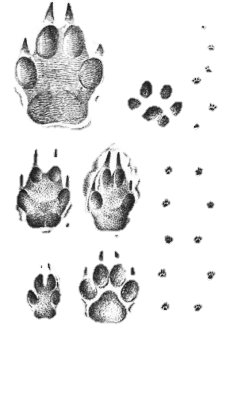 Вождь – « Тот,  кто  ответы  на  вопросы  знает,                  Своей  команде  магические  жетоны  добывает!»Вождь – « Да,  грамотные  вы  охотники,  «книгу  леса»  читать  умеете !  А  не  пора  ли  к  делу?5. «МЕТАНИЕ  КОПЬЯ  ВДАЛЬ» - играет вся команда ( общий  результат ).Вождь – « Вдаль  вы  метаете  хорошо,  а  вот  меткие  ли  вы  стрелки?Нужно  томагавком   (  что  такое  томагавк?) попасть  в  добычу (игрушки,  которые  собрали  на  участке  вначале  игры ).»Каждой  команде  ставиться  определённое  количество  игрушек . Дети  поточно  метают  мешочки  с  песком  в  цель .Вождь – « Томагавк  кто  взять  готов,                    Пусть  крикнет  индейское  «Хоп – Хоп!»С  заданием  справились! Молодцы!  Но  так  ли  сложно  попасть  в  неподвижную  фигуру?  Дичь – зверь – не  будет  стоять  и  ждать  выстрела!»6. «МЕТАНИЕ  ПО  ДВИЖУЩЕЙСЯ  МИШЕНИ» - от  команды  приглашается  по одному  человеку.  Играть  3 – 4  раза.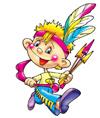 Вождь – « Тот,  кто  в  цель  стрелять  готов, Пусть  крикнет  индейское  «Хоп – Хоп!» ( по  окончании  игры)  Молодцы!  Отлично  стреляете!  Самый  меткий,  сюда  беги!    Магический  жетон  для  команды  получи!»Вождь – «  Индейцы  меткие,  смелый  народ!  Отважные  охотники!  Но  на  охоте,  как  известно,  часто  возникают  опасные  ситуации. Хищные  звери  своими  острыми  зубами  и  когтями  наносят  смертельные  раны. Как  по -  мочь  пострадавшим?  Индейцы  живут  в  лесах  и  всем  известно  их  умение  разбираться  в  лекарственных  растениях.  А  что  вы  об  этом  знаете? Сейчас  я  вам  буду  показывать растения,  а  вы  отвечайте,  как  называется  и  какой  недуг  лечит!Кто  ответ  на  вопрос  искать  готов,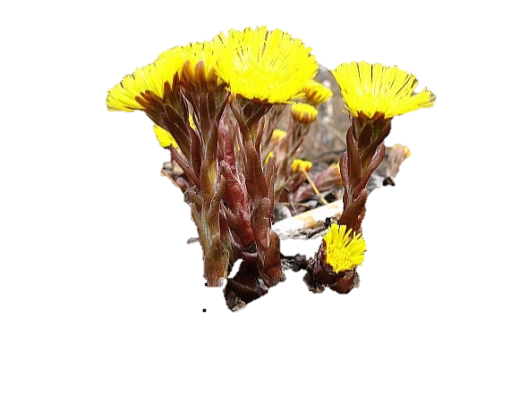 Пусть  крикнет  индейское  «Хоп – Хоп!». 7.»ВИКТОРИНА  О  ЛЕКАРСТВЕННЫХ  РАСТЕНИЯХ»     -   «А  за  каждый  правильный  ответ –Тому,  кто  с  вопросами  справляется,Заслуженная  награда  полагается!» (  по  окончании  викторины )Вождь -  «А  сейчас  подравнялись,  подтянулись,  братья-индейцы! Отнесём  магические  жетоны  Главному  Жрецу  для  установления  истины ( подсчёт )Да  будет  солнце  у  вас  над головой,  братья-индейцы!Самым  ловким  объявляется  племя   ….Самым  дружным   ….Самым  умным   …Самым  благородным  …       Победила   дружба! Да  возблагодарим  Солнце  за  мир  и  дружбу  в  Союзе  Великих  Племён! А  сейчас  встаём  все  в  круг,  восславим  наше  Солнце!( « пляска  Солнца» - с  там-тамами  (  погремушками )).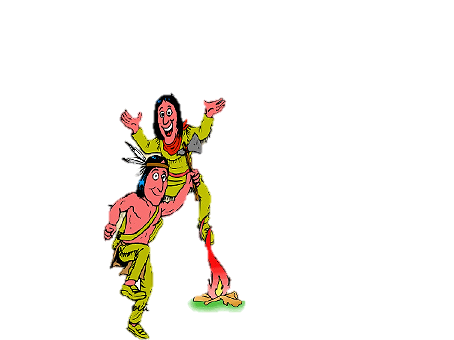                                           О Б О Р У ДО В А Н И Е.1.Повязки  с  перьями  (по  количеству  детей )2.Детский  грим.3. «Магические  жетоны»  (  много )4. Дудочка  (  для  звукового сигнала ).5. Мелкие (резиновые,пластмассовые) игрушки – дикие  животные (15-20шт.)6.Кегли  (3-4 шт. )  для  лассо, верёвка.7. Доска  или  скамейка,  кочки (4-6 шт.),  2  обруча с  домашней  утварью (ме-бель, посуда, игрушки) – всё  в  2-х  экз.8.Картинки  с  изображением  диких  животных,  изображение  следов  этих  животных.9.копья – 2-4  шт.10. Мешочки  с  песком ( по  количеству  детей).                   11.Большие  мячи  (2  шт.)12. Картинки  с  изображением  лекарственных  растений.13. Там – тамы  -  погремушки  ( по  количеству  детей ). \\\                                 МДОУ   №  49  « ЛАДУШКИ»         Физкультурный  досуг  для  старших  дошкольников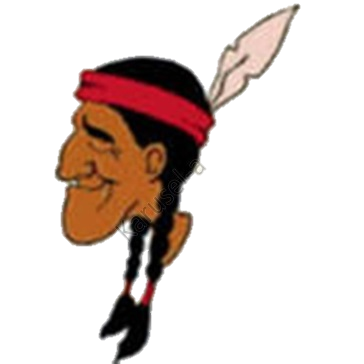 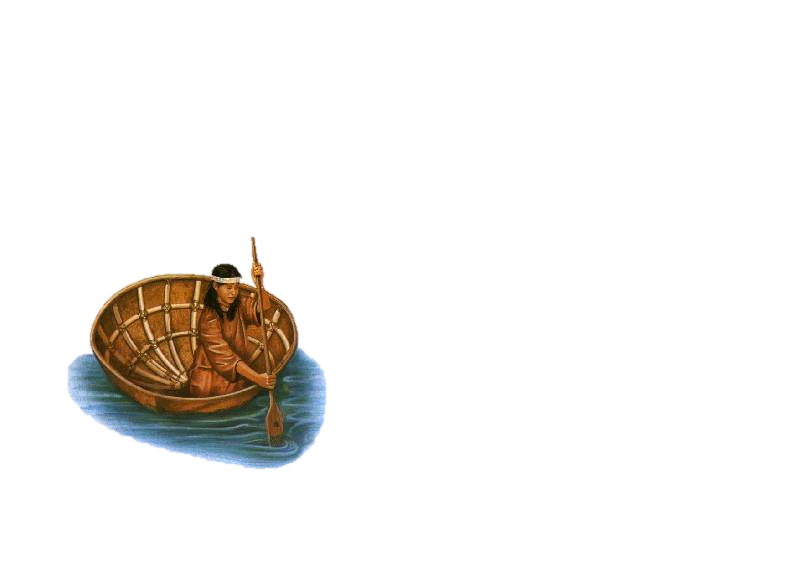 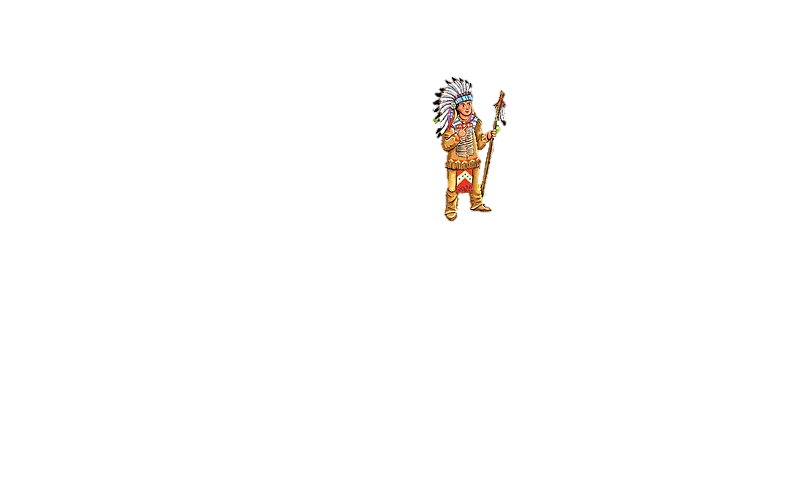 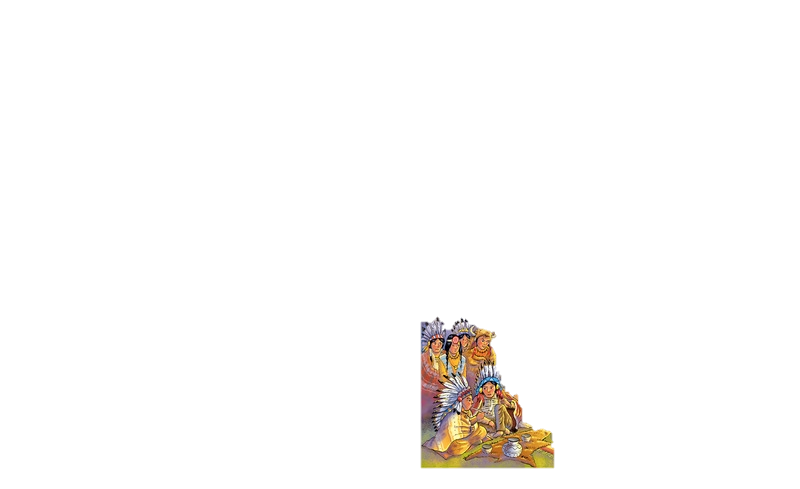 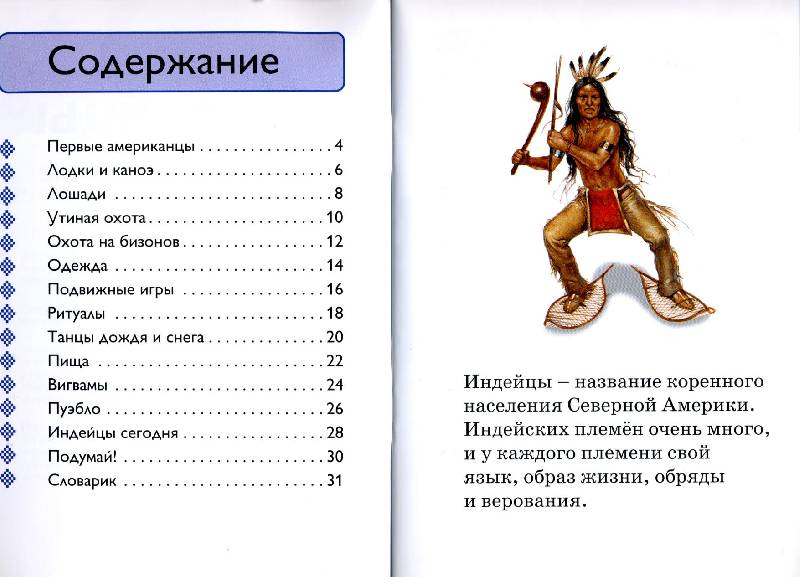 